What to do today1. Prepositions and prepositional phrasesOpen the PowerPoint, Noun Phrases 2.Read through it looking at prepositions and prepositional phrases.Complete the exercise on slide 6.If it is not possible to watch the PowerPoint, revise prepositional phrases by looking at the Revision Card. 2. Poem readingRead and enjoy the monster poem, The Glamdrack.Highlight the prepositional phrases in the poem. There are 9 to find.Check on the Answers copy of the poem. How many did you get? Highlight any remaining prepositions that you didn’t find first time.3. It’s writing timeLook at the ‘creature feature’ sentence starters on Monster Mash Up.Read each sentence starter.Using those listed on Prepositions to get you started, add a prepositional phrase to each starter. The vampire flew through the open window.Use one of the phrases you have created as the beginning of a monster story.Carry on writing the story, using as many prepositions as you can in your sentences.Now try this Fun-Time ExtraAdd monster pictures to your Monster Mash Up sentence starters page.Revision Card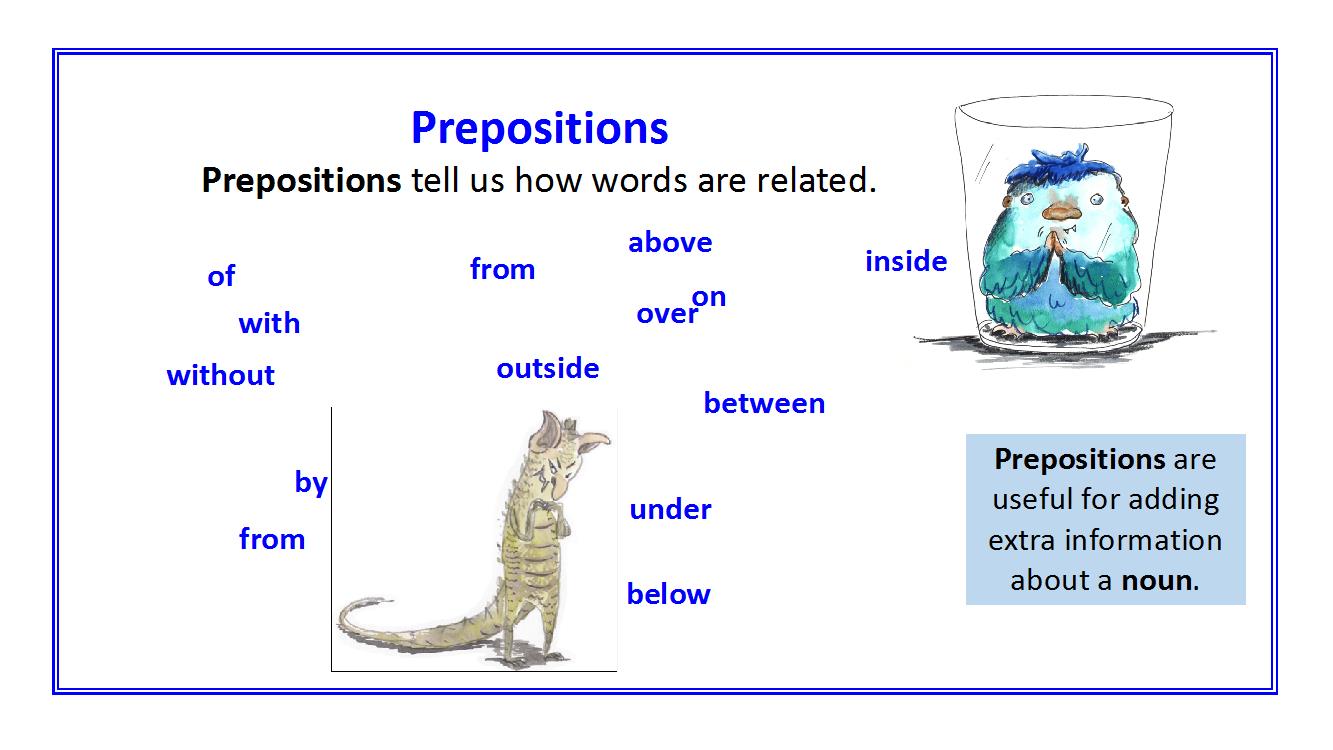 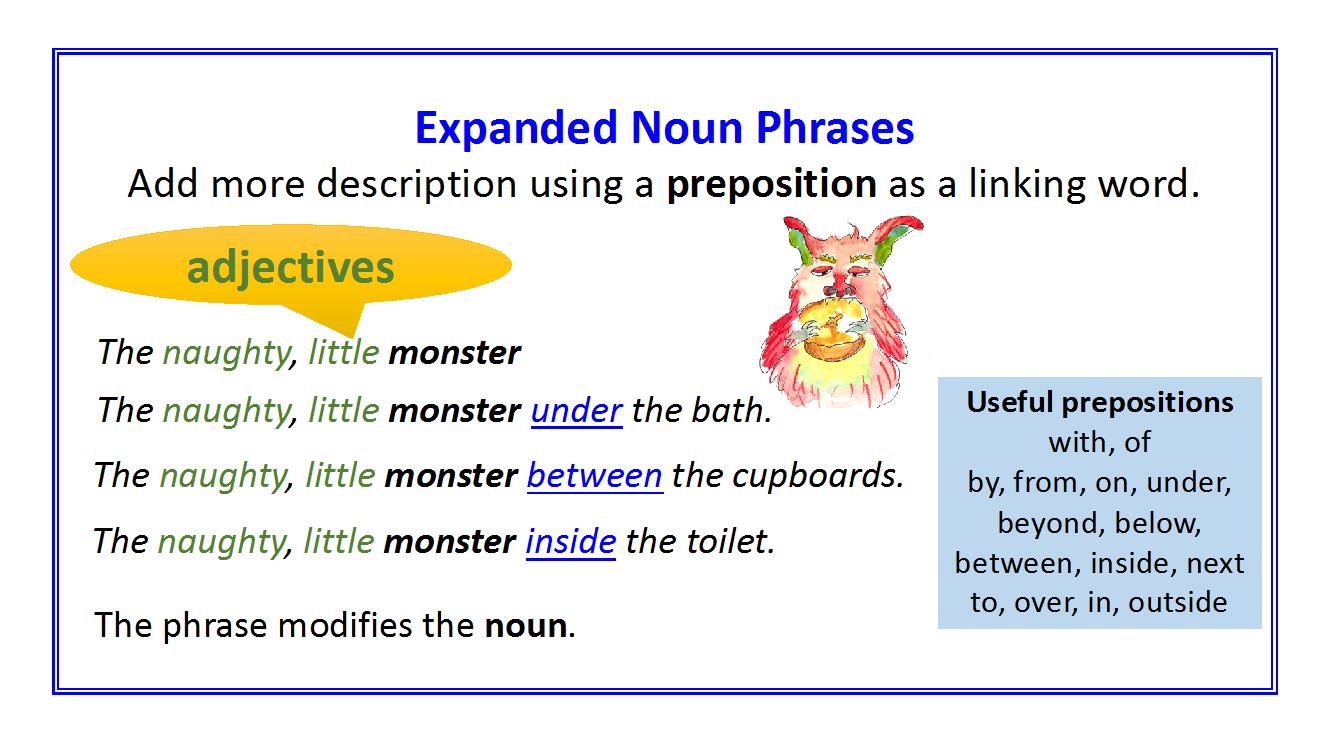 The Glamdrak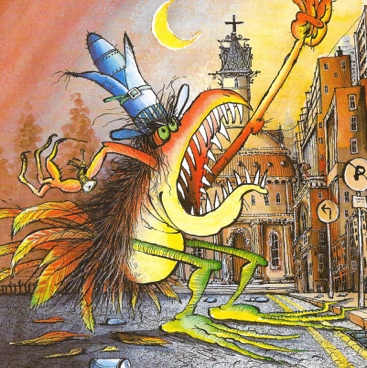 Over the hill the Glamdrak came,its claws were large, its eyes aflame. Across the fields the Glamdrak strode,straddled the fence,and stood on the road.Into the town the Glamdrak walked,with poisoned breathits quarry it stalked. In the square the Glamdrak paused,and screeched its furyat all the locked doors.Past the church the Glamdrak went,into the distanceits anger spent.by Robin MellorFrom Monster Poems by John Foster and Korky PaulThe Glamdrak – Prepositional PhrasesAnswersOver the hill the Glamdrak came,its claws were large, its eyes aflame. Across the fields the Glamdrak strode,straddled the fence,and stood on the road.Into the town the Glamdrak walked,with poisoned breathits quarry it stalked. In the square the Glamdrak paused,and screeched its furyat all the locked doors.Past the church the Glamdrak went,into the distanceits anger spent.by Robin MellorFrom Monster Poems by John Foster and Korky PaulMonster Mash UpThe vampire flew __________________________________________________________________________________________________________The monster hid ___________________________________________________________________________________________________________A werewolf growled ________________________________________________________________________________________________________The yeti jumped ___________________________________________________________________________________________________________Frankenstein’s monster ran __________________________________________________________________________________________________Some alien creatures swam __________________________________________________________________________________________________The Loch Ness Monster crawled _______________________________________________________________________________________________One robot smashed ________________________________________________________________________________________________________Prepositions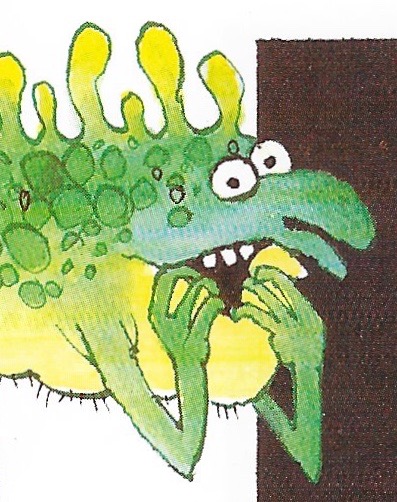 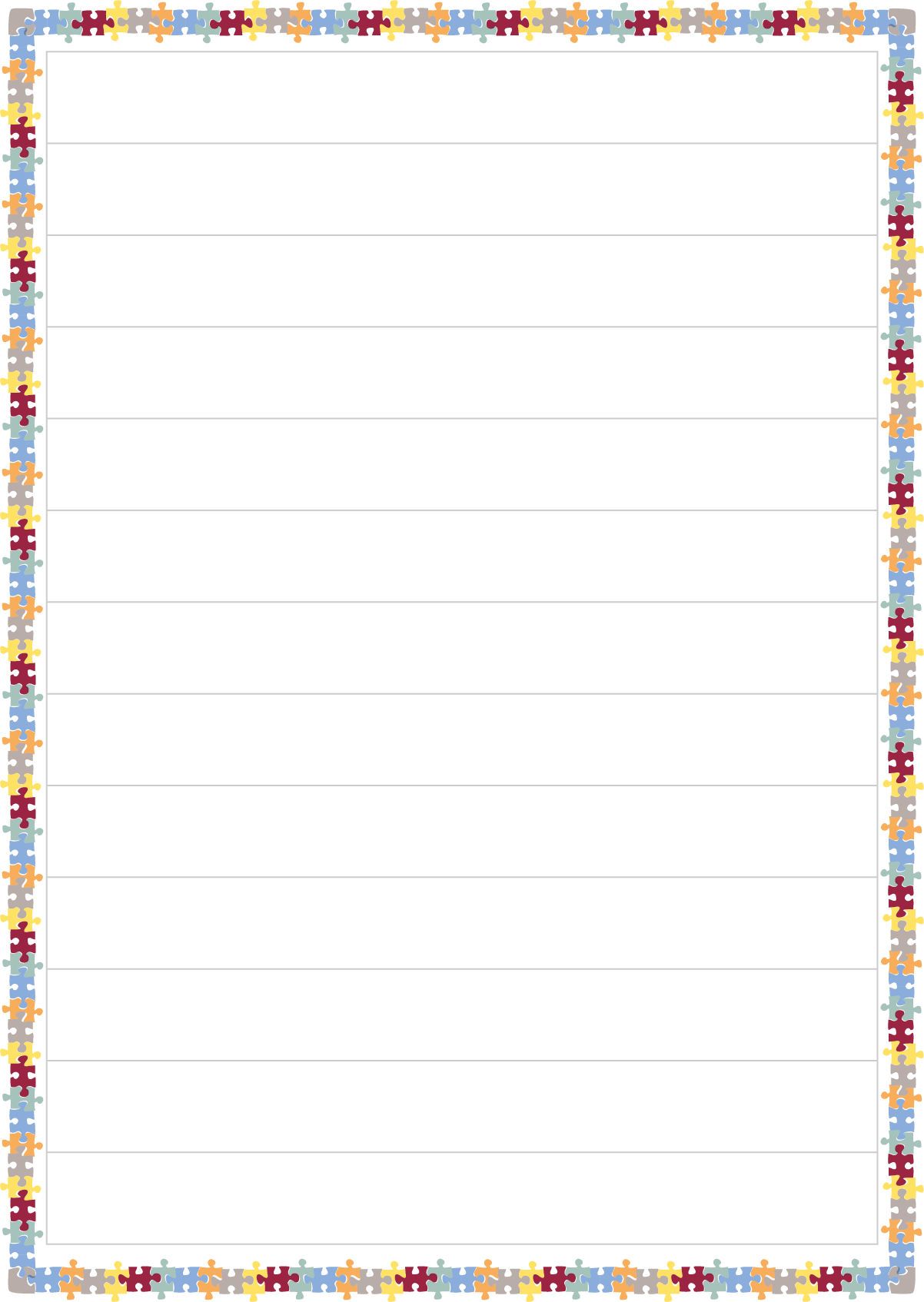 in       on       under       between       beside       with       next to       through       above       inside       on top oftowards      along      down     at      to     across      beyond      past      beneath     below      within